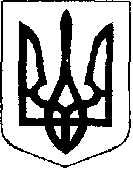 У К Р А Ї Н АЖовківська міська радаЛьвівського району Львівської області___-а сесія VIІІ-го демократичного скликання	         РІШЕННЯвід         _______________2021 р.    № _______	м. ЖовкваПро надання дозволу гр. Мариняк Олені Володимирівні на розробку проекту землеустрою щодо відведення земельної ділянки у власність орієнтовною площею 0,12 га для ведення індивідуального садівництва в урочищі «Зарівля» села Стара Скварява Львівського (Жовківського) району Львівської областіРозглянувши заяву  гр. Мариняк Олени Володимирівни та долучені документи, керуючись ст. 12, 118,  Земельного Кодексу України, ст. 26 Закону України «Про місцеве самоврядування в Україні», враховуючи висновок постійної комісії з питань земельних відносин, земельного кадастру, планування території, будівництва, архітектури, охорони пам’яток, історичного середовища, природокористування та охорони довкілля Жовківська міська радаВ И Р І Ш И Л А:1.Надати дозвіл гр. Мариняк Олені Володимирівні на виготовлення проекту землеустрою щодо відведення земельної ділянки у власність орієнтовною площею 0,1200 га для ведення індивідуального садівництва в урочищі «Зарівля» села Стара Скварява Львівського (Жовківського) району Львівської області.    2.Рекомендувати гр. Мариняк Олені Володимирівні звернутися до землевпорядної організації з метою замовлення робіт на виготовлення проекту землеустрою щодо відведення земельної ділянки у власність.3. Зазначений дозвіл на виготовлення проекту землеустрою щодо відведення земельної ділянки у власність не надає гр. Мариняк Олені Володимирівні володіти, розпоряджатися вказаною ділянкою до моменту державної реєстрації цих прав у відповідності до чинного законодавства України.4.Контроль за виконанням рішення покласти на постійну комісію з питань земельних відносин, земельного кадастру, планування території, будівництва, архітектури, охорони пам’яток, історичного середовища, природокористування та охорони довкілля (Креховець З.М.).Міський голова                                                        Олег ВОЛЬСЬКИЙ